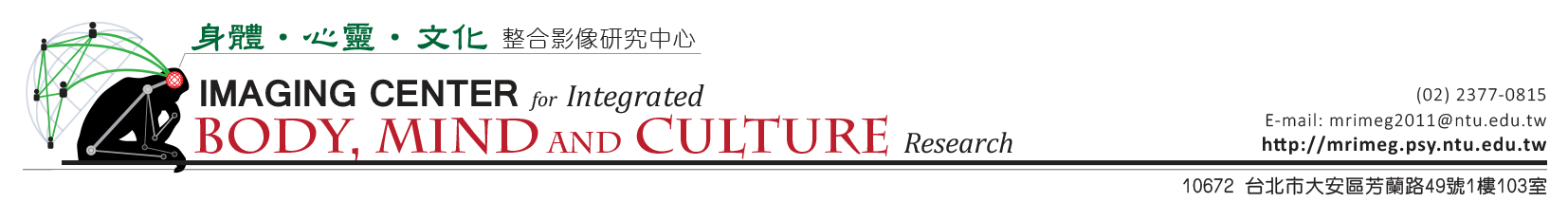 臺大身體心靈文化整合影像研究中心空間使用申請書中心填寫：以下欄位由中心人員填寫(申請永齡生醫工程館三樓空間專用)(申請永齡生醫工程館三樓空間專用)(申請永齡生醫工程館三樓空間專用)(申請永齡生醫工程館三樓空間專用)(申請永齡生醫工程館三樓空間專用)(申請永齡生醫工程館三樓空間專用)(申請永齡生醫工程館三樓空間專用)(申請永齡生醫工程館三樓空間專用)(申請永齡生醫工程館三樓空間專用)(申請永齡生醫工程館三樓空間專用)(申請永齡生醫工程館三樓空間專用)(申請永齡生醫工程館三樓空間專用)(申請永齡生醫工程館三樓空間專用)(申請永齡生醫工程館三樓空間專用)(申請永齡生醫工程館三樓空間專用)(申請永齡生醫工程館三樓空間專用)(申請永齡生醫工程館三樓空間專用)(申請永齡生醫工程館三樓空間專用)(申請永齡生醫工程館三樓空間專用)(申請永齡生醫工程館三樓空間專用)(申請永齡生醫工程館三樓空間專用)申請日期：申請日期：申請日期：申請日期：年年年年月月日日研究計畫名稱研究計畫名稱(中文) (中文) (中文) (中文) (中文) (中文) (中文) (中文) (中文) (中文) (中文) (中文) (中文) (中文) (中文) (中文) (中文) (中文) (中文) (中文) (中文) (中文) (中文) (中文) (中文) (中文) (中文) (中文) (中文) (中文) (中文) 研究計畫名稱研究計畫名稱(英文) (英文) (英文) (英文) (英文) (英文) (英文) (英文) (英文) (英文) (英文) (英文) (英文) (英文) (英文) (英文) (英文) (英文) (英文) (英文) (英文) (英文) (英文) (英文) (英文) (英文) (英文) (英文) (英文) (英文) (英文) 申請單位申請單位計畫主持人計畫主持人計畫執行期間計畫執行期間年年年月月月日至日至日至日至年年年月月日參與人員：(為方便中心門禁控管，除計畫主持人及共/協同主持人外，最多三名)參與人員：(為方便中心門禁控管，除計畫主持人及共/協同主持人外，最多三名)參與人員：(為方便中心門禁控管，除計畫主持人及共/協同主持人外，最多三名)參與人員：(為方便中心門禁控管，除計畫主持人及共/協同主持人外，最多三名)參與人員：(為方便中心門禁控管，除計畫主持人及共/協同主持人外，最多三名)參與人員：(為方便中心門禁控管，除計畫主持人及共/協同主持人外，最多三名)參與人員：(為方便中心門禁控管，除計畫主持人及共/協同主持人外，最多三名)參與人員：(為方便中心門禁控管，除計畫主持人及共/協同主持人外，最多三名)參與人員：(為方便中心門禁控管，除計畫主持人及共/協同主持人外，最多三名)參與人員：(為方便中心門禁控管，除計畫主持人及共/協同主持人外，最多三名)參與人員：(為方便中心門禁控管，除計畫主持人及共/協同主持人外，最多三名)參與人員：(為方便中心門禁控管，除計畫主持人及共/協同主持人外，最多三名)參與人員：(為方便中心門禁控管，除計畫主持人及共/協同主持人外，最多三名)參與人員：(為方便中心門禁控管，除計畫主持人及共/協同主持人外，最多三名)參與人員：(為方便中心門禁控管，除計畫主持人及共/協同主持人外，最多三名)參與人員：(為方便中心門禁控管，除計畫主持人及共/協同主持人外，最多三名)參與人員：(為方便中心門禁控管，除計畫主持人及共/協同主持人外，最多三名)參與人員：(為方便中心門禁控管，除計畫主持人及共/協同主持人外，最多三名)參與人員：(為方便中心門禁控管，除計畫主持人及共/協同主持人外，最多三名)參與人員：(為方便中心門禁控管，除計畫主持人及共/協同主持人外，最多三名)參與人員：(為方便中心門禁控管，除計畫主持人及共/協同主持人外，最多三名)參與人員：(為方便中心門禁控管，除計畫主持人及共/協同主持人外，最多三名)參與人員：(為方便中心門禁控管，除計畫主持人及共/協同主持人外，最多三名)參與人員：(為方便中心門禁控管，除計畫主持人及共/協同主持人外，最多三名)參與人員：(為方便中心門禁控管，除計畫主持人及共/協同主持人外，最多三名)參與人員：(為方便中心門禁控管，除計畫主持人及共/協同主持人外，最多三名)參與人員：(為方便中心門禁控管，除計畫主持人及共/協同主持人外，最多三名)參與人員：(為方便中心門禁控管，除計畫主持人及共/協同主持人外，最多三名)參與人員：(為方便中心門禁控管，除計畫主持人及共/協同主持人外，最多三名)參與人員：(為方便中心門禁控管，除計畫主持人及共/協同主持人外，最多三名)參與人員：(為方便中心門禁控管，除計畫主持人及共/協同主持人外，最多三名)參與人員：(為方便中心門禁控管，除計畫主持人及共/協同主持人外，最多三名)參與人員：(為方便中心門禁控管，除計畫主持人及共/協同主持人外，最多三名)1□計畫主持人    □共/協同主持人□研究執行人員  □其他□計畫主持人    □共/協同主持人□研究執行人員  □其他□計畫主持人    □共/協同主持人□研究執行人員  □其他□計畫主持人    □共/協同主持人□研究執行人員  □其他□計畫主持人    □共/協同主持人□研究執行人員  □其他□計畫主持人    □共/協同主持人□研究執行人員  □其他□計畫主持人    □共/協同主持人□研究執行人員  □其他□計畫主持人    □共/協同主持人□研究執行人員  □其他□計畫主持人    □共/協同主持人□研究執行人員  □其他姓名姓名姓名姓名姓名聯絡電話聯絡電話聯絡電話聯絡電話聯絡電話1□計畫主持人    □共/協同主持人□研究執行人員  □其他□計畫主持人    □共/協同主持人□研究執行人員  □其他□計畫主持人    □共/協同主持人□研究執行人員  □其他□計畫主持人    □共/協同主持人□研究執行人員  □其他□計畫主持人    □共/協同主持人□研究執行人員  □其他□計畫主持人    □共/協同主持人□研究執行人員  □其他□計畫主持人    □共/協同主持人□研究執行人員  □其他□計畫主持人    □共/協同主持人□研究執行人員  □其他□計畫主持人    □共/協同主持人□研究執行人員  □其他職稱職稱職稱職稱職稱電子郵件電子郵件電子郵件電子郵件電子郵件2□計畫主持人    □共/協同主持人□研究執行人員  □其他□計畫主持人    □共/協同主持人□研究執行人員  □其他□計畫主持人    □共/協同主持人□研究執行人員  □其他□計畫主持人    □共/協同主持人□研究執行人員  □其他□計畫主持人    □共/協同主持人□研究執行人員  □其他□計畫主持人    □共/協同主持人□研究執行人員  □其他□計畫主持人    □共/協同主持人□研究執行人員  □其他□計畫主持人    □共/協同主持人□研究執行人員  □其他□計畫主持人    □共/協同主持人□研究執行人員  □其他姓名姓名姓名姓名姓名聯絡電話聯絡電話聯絡電話聯絡電話聯絡電話2□計畫主持人    □共/協同主持人□研究執行人員  □其他□計畫主持人    □共/協同主持人□研究執行人員  □其他□計畫主持人    □共/協同主持人□研究執行人員  □其他□計畫主持人    □共/協同主持人□研究執行人員  □其他□計畫主持人    □共/協同主持人□研究執行人員  □其他□計畫主持人    □共/協同主持人□研究執行人員  □其他□計畫主持人    □共/協同主持人□研究執行人員  □其他□計畫主持人    □共/協同主持人□研究執行人員  □其他□計畫主持人    □共/協同主持人□研究執行人員  □其他職稱職稱職稱職稱職稱電子郵件電子郵件電子郵件電子郵件電子郵件3□計畫主持人    □共/協同主持人□研究執行人員  □其他□計畫主持人    □共/協同主持人□研究執行人員  □其他□計畫主持人    □共/協同主持人□研究執行人員  □其他□計畫主持人    □共/協同主持人□研究執行人員  □其他□計畫主持人    □共/協同主持人□研究執行人員  □其他□計畫主持人    □共/協同主持人□研究執行人員  □其他□計畫主持人    □共/協同主持人□研究執行人員  □其他□計畫主持人    □共/協同主持人□研究執行人員  □其他□計畫主持人    □共/協同主持人□研究執行人員  □其他姓名姓名姓名姓名姓名聯絡電話聯絡電話聯絡電話聯絡電話聯絡電話3□計畫主持人    □共/協同主持人□研究執行人員  □其他□計畫主持人    □共/協同主持人□研究執行人員  □其他□計畫主持人    □共/協同主持人□研究執行人員  □其他□計畫主持人    □共/協同主持人□研究執行人員  □其他□計畫主持人    □共/協同主持人□研究執行人員  □其他□計畫主持人    □共/協同主持人□研究執行人員  □其他□計畫主持人    □共/協同主持人□研究執行人員  □其他□計畫主持人    □共/協同主持人□研究執行人員  □其他□計畫主持人    □共/協同主持人□研究執行人員  □其他職稱職稱職稱職稱職稱電子郵件電子郵件電子郵件電子郵件電子郵件4□計畫主持人    □共/協同主持人□研究執行人員  □其他□計畫主持人    □共/協同主持人□研究執行人員  □其他□計畫主持人    □共/協同主持人□研究執行人員  □其他□計畫主持人    □共/協同主持人□研究執行人員  □其他□計畫主持人    □共/協同主持人□研究執行人員  □其他□計畫主持人    □共/協同主持人□研究執行人員  □其他□計畫主持人    □共/協同主持人□研究執行人員  □其他□計畫主持人    □共/協同主持人□研究執行人員  □其他□計畫主持人    □共/協同主持人□研究執行人員  □其他姓名姓名姓名姓名姓名聯絡電話聯絡電話聯絡電話聯絡電話聯絡電話4□計畫主持人    □共/協同主持人□研究執行人員  □其他□計畫主持人    □共/協同主持人□研究執行人員  □其他□計畫主持人    □共/協同主持人□研究執行人員  □其他□計畫主持人    □共/協同主持人□研究執行人員  □其他□計畫主持人    □共/協同主持人□研究執行人員  □其他□計畫主持人    □共/協同主持人□研究執行人員  □其他□計畫主持人    □共/協同主持人□研究執行人員  □其他□計畫主持人    □共/協同主持人□研究執行人員  □其他□計畫主持人    □共/協同主持人□研究執行人員  □其他職稱職稱職稱職稱職稱電子郵件電子郵件電子郵件電子郵件電子郵件5□計畫主持人    □共/協同主持人□研究執行人員  □其他□計畫主持人    □共/協同主持人□研究執行人員  □其他□計畫主持人    □共/協同主持人□研究執行人員  □其他□計畫主持人    □共/協同主持人□研究執行人員  □其他□計畫主持人    □共/協同主持人□研究執行人員  □其他□計畫主持人    □共/協同主持人□研究執行人員  □其他□計畫主持人    □共/協同主持人□研究執行人員  □其他□計畫主持人    □共/協同主持人□研究執行人員  □其他□計畫主持人    □共/協同主持人□研究執行人員  □其他姓名姓名姓名姓名姓名聯絡電話聯絡電話聯絡電話聯絡電話聯絡電話5□計畫主持人    □共/協同主持人□研究執行人員  □其他□計畫主持人    □共/協同主持人□研究執行人員  □其他□計畫主持人    □共/協同主持人□研究執行人員  □其他□計畫主持人    □共/協同主持人□研究執行人員  □其他□計畫主持人    □共/協同主持人□研究執行人員  □其他□計畫主持人    □共/協同主持人□研究執行人員  □其他□計畫主持人    □共/協同主持人□研究執行人員  □其他□計畫主持人    □共/協同主持人□研究執行人員  □其他□計畫主持人    □共/協同主持人□研究執行人員  □其他職稱職稱職稱職稱職稱電子郵件電子郵件電子郵件電子郵件電子郵件申請目的申請目的□ Mock MRI└□ 試躺(以半小時計時)└□ 實驗(以每小時計時)□ Mock MRI└□ 試躺(以半小時計時)└□ 實驗(以每小時計時)□ Mock MRI└□ 試躺(以半小時計時)└□ 實驗(以每小時計時)□ Mock MRI└□ 試躺(以半小時計時)└□ 實驗(以每小時計時)□ Mock MRI└□ 試躺(以半小時計時)└□ 實驗(以每小時計時)□ Mock MRI└□ 試躺(以半小時計時)└□ 實驗(以每小時計時)□ Mock MRI└□ 試躺(以半小時計時)└□ 實驗(以每小時計時)□ Mock MRI└□ 試躺(以半小時計時)└□ 實驗(以每小時計時)□ Mock MRI└□ 試躺(以半小時計時)└□ 實驗(以每小時計時)□ 行為實驗室	└□ 1間	□ 2間□ 行為實驗室	└□ 1間	□ 2間□ 行為實驗室	└□ 1間	□ 2間□ 行為實驗室	└□ 1間	□ 2間□ 行為實驗室	└□ 1間	□ 2間□ 行為實驗室	└□ 1間	□ 2間□ 行為實驗室	└□ 1間	□ 2間□ 行為實驗室	└□ 1間	□ 2間□ 行為實驗室	└□ 1間	□ 2間□ 行為實驗室	└□ 1間	□ 2間□ 行為實驗室	└□ 1間	□ 2間□ 行為實驗室	└□ 1間	□ 2間□ 行為實驗室	└□ 1間	□ 2間□ 會議室□ 會議室□ 會議室□ 會議室□ 會議室□ 會議室□ 會議室□ 會議室□ 會議室申請使用時數申請使用時數每次每次小時，共小時，共小時，共小時，共小時，共小時，共小時 (請以整數算，不足1小時以1小時算)小時 (請以整數算，不足1小時以1小時算)小時 (請以整數算，不足1小時以1小時算)小時 (請以整數算，不足1小時以1小時算)小時 (請以整數算，不足1小時以1小時算)小時 (請以整數算，不足1小時以1小時算)小時 (請以整數算，不足1小時以1小時算)小時 (請以整數算，不足1小時以1小時算)小時 (請以整數算，不足1小時以1小時算)小時 (請以整數算，不足1小時以1小時算)小時 (請以整數算，不足1小時以1小時算)小時 (請以整數算，不足1小時以1小時算)小時 (請以整數算，不足1小時以1小時算)小時 (請以整數算，不足1小時以1小時算)小時 (請以整數算，不足1小時以1小時算)小時 (請以整數算，不足1小時以1小時算)申請使用時數申請使用時數須包含實驗/會議前、後之說明準備及收拾工作等所有佔用使用空間之時間須包含實驗/會議前、後之說明準備及收拾工作等所有佔用使用空間之時間須包含實驗/會議前、後之說明準備及收拾工作等所有佔用使用空間之時間須包含實驗/會議前、後之說明準備及收拾工作等所有佔用使用空間之時間須包含實驗/會議前、後之說明準備及收拾工作等所有佔用使用空間之時間須包含實驗/會議前、後之說明準備及收拾工作等所有佔用使用空間之時間須包含實驗/會議前、後之說明準備及收拾工作等所有佔用使用空間之時間須包含實驗/會議前、後之說明準備及收拾工作等所有佔用使用空間之時間須包含實驗/會議前、後之說明準備及收拾工作等所有佔用使用空間之時間須包含實驗/會議前、後之說明準備及收拾工作等所有佔用使用空間之時間須包含實驗/會議前、後之說明準備及收拾工作等所有佔用使用空間之時間須包含實驗/會議前、後之說明準備及收拾工作等所有佔用使用空間之時間須包含實驗/會議前、後之說明準備及收拾工作等所有佔用使用空間之時間須包含實驗/會議前、後之說明準備及收拾工作等所有佔用使用空間之時間須包含實驗/會議前、後之說明準備及收拾工作等所有佔用使用空間之時間須包含實驗/會議前、後之說明準備及收拾工作等所有佔用使用空間之時間須包含實驗/會議前、後之說明準備及收拾工作等所有佔用使用空間之時間須包含實驗/會議前、後之說明準備及收拾工作等所有佔用使用空間之時間須包含實驗/會議前、後之說明準備及收拾工作等所有佔用使用空間之時間須包含實驗/會議前、後之說明準備及收拾工作等所有佔用使用空間之時間須包含實驗/會議前、後之說明準備及收拾工作等所有佔用使用空間之時間須包含實驗/會議前、後之說明準備及收拾工作等所有佔用使用空間之時間須包含實驗/會議前、後之說明準備及收拾工作等所有佔用使用空間之時間須包含實驗/會議前、後之說明準備及收拾工作等所有佔用使用空間之時間須包含實驗/會議前、後之說明準備及收拾工作等所有佔用使用空間之時間須包含實驗/會議前、後之說明準備及收拾工作等所有佔用使用空間之時間須包含實驗/會議前、後之說明準備及收拾工作等所有佔用使用空間之時間須包含實驗/會議前、後之說明準備及收拾工作等所有佔用使用空間之時間須包含實驗/會議前、後之說明準備及收拾工作等所有佔用使用空間之時間須包含實驗/會議前、後之說明準備及收拾工作等所有佔用使用空間之時間須包含實驗/會議前、後之說明準備及收拾工作等所有佔用使用空間之時間受試者/會議人數受試者/會議人數每  次每  次每  次人，共人，共人，共人，共人，共人，共人人人人人人人人人人人人人人受試者/會議人數受試者/會議人數年齡層：年齡層：年齡層：歲  至歲  至歲  至歲  至歲  至歲  至歲歲歲歲族群/來源：族群/來源：族群/來源：族群/來源：族群/來源：族群/來源：族群/來源：族群/來源：族群/來源：族群/來源：族群/來源：(申請永齡生醫工程館三樓空間專用)(申請永齡生醫工程館三樓空間專用)(申請永齡生醫工程館三樓空間專用)申請日期：申請日期：年月日研究計畫名稱會議主題名稱(中文) (中文) (中文) (中文) (中文) (中文) (中文) 研究計畫名稱會議主題名稱(英文) (英文) (英文) (英文) (英文) (英文) (英文) 實驗/會議目的實驗設計
會議內容備註填寫人簽/章負責人簽/章負責人簽/章核定編號：核定編號：核定編號：確認流程1. 操作人員1. 操作人員1. 操作人員管理 / 執行小組管理 / 執行小組管理 / 執行小組管理 / 執行小組管理 / 執行小組管理 / 執行小組管理 / 執行小組確認流程1. 操作人員1. 操作人員1. 操作人員2. 組  員2. 組  員2. 組  員3. 組  長3. 組  長3. 組  長3. 組  長簽/章日 期年月日年月日年年月日 本案須交付管理/執行委員會開會討論 本案須交付管理/執行委員會開會討論 本案須交付管理/執行委員會開會討論 本案須交付管理/執行委員會開會討論 本案須交付管理/執行委員會開會討論開會日期：開會日期：年年月日審核意見：審核意見：審核意見：審核意見：審核意見：審核意見：審核意見：審核意見：審核意見：審核意見：審核意見：